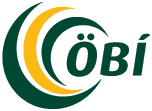 Ályktun aðalfundar Öryrkjabandalags Íslandshaldinn 20. – 21. október 2017um atvinnu- og menntamál	Aðalfundur Öryrkjabandalags Íslands (ÖBÍ), haldinn 20. – 21. október 2017, skorar á alla þingmenn sem munu taka sæti á Alþingi að loknum alþingiskosningum 28. október nk. að: 
• Auka atvinnutækifæri fatlaðs fólks og fólks með skerta starfsgetu þannig að hlutastörf 
við hæfi verði í boði. 
• Innleiða hvatningakerfi fyrir fyrirtæki og stofnanir til að ráða starfsfólk með skerta starfsgetu. Tryggt verði að viðeigandi hjálpartæki séu fyrir hendi. 
• Stofna opinberan lánasjóð fyrir fatlað fólk og örorkulífeyrisþega til að fjármagna kostnað til atvinnuuppbyggingar sem gæti stuðlað að aukinni atvinnuþátttöku þeirra. 
• Jafna tækifæri fatlaðs fólks til náms og tryggja að nemendur með sérþarfir fái þá lögbundnu þjónustu sem þeir eiga rétt á innan skólakerfisins. 
• Auka námsframboð fyrir eldri nemendur með sérþarfir. 